For Immediate Release: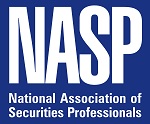 The National Association of Securities Professionals Names Ronald C. Parker as New President & CEOWashington, DC  October 28, 2019The Board of Directors of the National Association of Securities Professionals (NASP) the preeminent securities advocacy organization for minorities and women in the country, today announced Ronald C. Parker as the organization’s new President and Chief Executive Officer.For more than six years, Parker served as President & CEO of The Executive Leadership Council where he led the organization through unprecedented growth in the areas of membership, brand relevance, program development, and organizational & financial stability. He has been an active member of the organization since 1995, serving on both the Executive Leadership Council and the Executive Leadership Foundation Boards of Directors for several years.Parker held numerous senior executive and C-Suite roles at PepsiCo, Inc. during his 30-year tenure with the organization. In 2010, he retired from PepsiCo, Inc. as SVP, Human Resources/Labor Relations & Global Diversity & Inclusion.“Ron has the vision, experience and dedication to lead NASP into the future, focusing on membership engagement, program advocacy, business operations, and enhancing the economic opportunities for minorities and women in the securities industry” said Guy Logan, Chairman of the National Association of Securities Professionals. “With his long-standing reputation of driving great performance and building authentic relationships with key stakeholders, Ron is a great fit with the mission and principles of NASP and its Board of Directors, Chapters and members of the organization.”“I am extremely excited about being named NASP’s President & CEO and being given the opportunity to lead this great organization from good to great,” said Parker. “For over 30 years, NASP has been the leader for minorities and women in advocating for their interests and inclusion in the financial and securities industry. I look forward to contributing to the great legacy of this outstanding organization.”About the National Association of Securities Professionals:NASP is an independent, non-profit 501(c)(6) organization, founded in Chicago in 1985 by former Atlanta Mayor Maynard H. Jackson, Jr., Felicia Flowers-Smith, Joyce M. Johnson, and Donald Davidson. NASP is headquartered in Washington, D.C. NASP’s broad base of support is strengthened by its network of eleven local chapters in major financial centers throughout the United States - Atlanta, Baltimore/Washington, Chicago, Detroit, New York, North Carolina, Ohio, Philadelphia, San Francisco, Southern California, and Texas, and an outstanding Board of Directors.###Contact:Marshay HallDirector, Communications and ProgramsNational Association of Securities ProfessionalsDirect Phone: 202-480-2057
Email: mhall@nasphq.org